sp. zn. Spr 921/ 2022 Na všech podáních v této věci uvádě jte jednací číslo souduOKRESNÍ  SOUD V DĚČÍNĚMasarykovo náměstí 1, 405 29 Děčín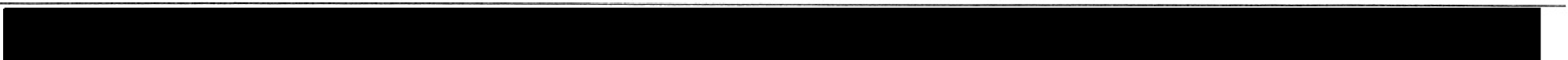 DODATEKč.1ke Smlouvě o dílo na zhotovení projektové dokumentace k akci(,,OS Děčín - úplatné nabytí nemovitosti ulice Radniční 23/1")Česká republika - Okresní soud v Děčíně Sídlo: Masarykovo náměstí 1405 29 DěčínZastoupena: Mgr.Janem Tichým - předsedou okresního soudu IČO: 00024830bankovní spojení: ČNB, č.ú.:Kontaktní údaje: tel.:e-mail:datová schránka -(dále je n „objednatel" na straně jedné)aObchodní firma: IDP spol. s.r.o.Sídlo: Fabiána Pulíře 117 / 4,400 01 Ústí nad Labemzapsaná v obchodním rejstříku vedeném Krajským soud v Ústí nad Labem pod sp. zn. C 22257zastoupena: Vladislavem Kašperem - jednatelem společnosti IČO: 27279936DIČ: CZ27279936bankovní spojení: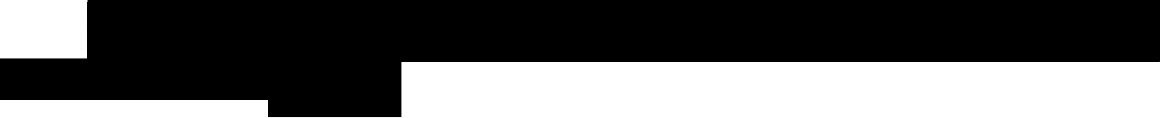 e-mail:datová schránka: -(dále jen „z hotovitel" na straně druhé)uzavřely níže psaného dne, měsíce a roku ve smyslu ustanovení § 2586 a násl. zák. č. 89/2012 Sb., občanské ho zákoníku, ve znění pozdě jších právn ích předpisů, tento dodatek č. 1 ke smlouvě o dílo.Článek IPředmět dodatkuV důsledku uzavře1ú smlouvy a následně i zahá jení prací zhotovitelem byly v důsledku nepředvídatelných změn stran dispozičního řešení předmětu díla vzešlých z jednání organizačních složek státu dohodnu ty dílčí změny předmětu díla, které mají vliv na časovou do taci, která musí být zhotovite li poskytnuta k dokončení předmětu díla.Změny  byly  odsouhlaseny  od povědnými. zástupci objednatele  a  zhotovitele. Celková  změna  díla  se nemění.Článek IIZměny smlouvy o díloČlánek II odst. 4 se mění takto:Rozsah prací na předm ětu díla specifikovaný v článku II odst. 1 písm. A smlouvy o dílo  byl dokončen a protokolárně předán ke dni 15. 1. 2024.Spr 921/ 2022Rozsah prací na předmětu díla specifikovaný v článku II odst. 1 písm. B smlouvy o dílo bude dokončen a protokolárně předán nejpozději ke dni 31.3.2024.Rozsah prací na předmětu díla specifikovaný v článku II odst. 1 písm. C smlouvy o dílo bude dokončen a proto kolárně předán nejpozději ke dni 15. 4. 2024.Rozsah prací na předmětu díla specifikovaný v článku II odst. 1 písm. D smlouvy o dílo bude prováděn  v průběhu  realizace  stavebních  prací  v měsících  květnu   a  červnu   2024,  nejpozději do 30. 6. 2024.Článek V odst. 2 se mění takto:Zhotovitel je oprávněn fak turovat dílčí části celkové ceny díla, jak jsou  specifikovány  v článku  IV odst. 2 smlouvy o dílo, a to vždy po řádném  dokončení  a  protokolárním  předání  příslušné  části díla dle článku II odst. 4 smlouvy o dílo.Článek III Závěrečná ustanoveníTento dodatek je vyho toven ve čtyřech stejnopisech, z nichž každá ze smluvních stran obdrží po dvou vyhotoveních.Smluvní strany souhlasí s uveřejněním tohoto dodatku na dobu neurčitou v registru smluv podle zákona č. 340/2015 Sb., o zvláštních podmínkách účinnosti některých smluv, uveřejňování těchto smluv a o registru smluv (zákon o registru smluv). Objednatel se zavazuje dodatek dle předmětného zákona uveřejnit.Tento  dodatek  nabývá   platnos ti  dnem  podpisu  smluvních   stran  a  účinnosti  dnem  uveřejnění v registru smluv.Ostatní ustanovení Smlouvy zůstávají tímto dodatkem nedotčena.V Děčíně dne 6. 2. 2024	V Ústí nad Labem dne 6.2.2024Za objednatele:Česká republika Okresní soud v DěčíněJméno, příjmení: Mgr. Jan Tichý Funkce: předseda okresního soudu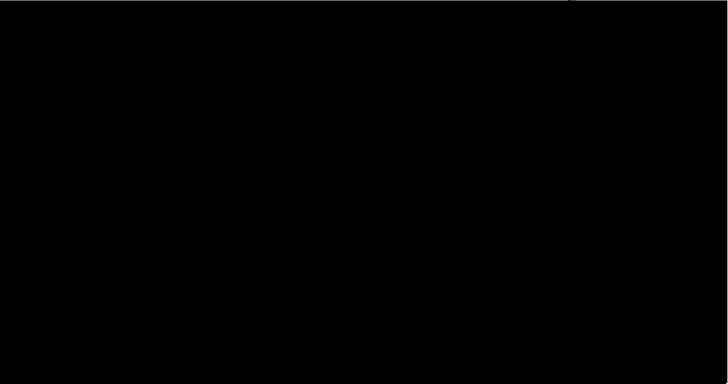 Za zhotovitele:IDP  spol. s.r.o.Jméno, příjmení: Vladislav Kašper Funkce: jednat el společnosti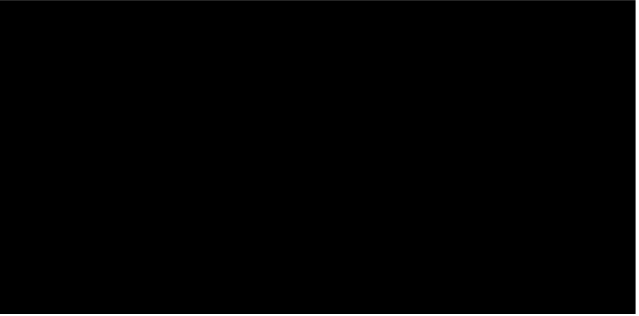 n	:2."1ar; - ·r-' {--I.,.,..-,, ·s-o--ol. s..;·:. .o:.,=-===-··  !1: ;    ::iť:·:u· ' 11 7/4, Usti nad LabclT' 400 (li- /  21 89 36	D!Č: CZ27 279936,·   e  l.lf1:1x: 475 201 029V eden  a u Krajského soudu v  ú sti  n   L., oddil c. v!.  22257